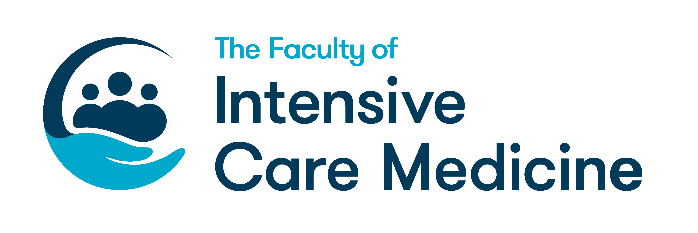 Membership Application Standards for ACCPs6/6Clinical core competencesClinical core competencesClinical core competencesResuscitation and first stage management of the critically ill patientResuscitation and first stage management of the critically ill patientResuscitation and first stage management of the critically ill patientIs able to perform independentlyCan recognise, assess, stabilise and manage a critically ill patient who has acutely deteriorated or collapsedIs able to perform independentlyCan diagnose and manage cardiopulmonary resuscitation to advanced life support provider level to include the management of common arrhythmiasIs able to perform independentlyCan triage and prioritise patients appropriately within the critical care environmentIs able to perform under direct or indirect supervisionCan manage the post-resuscitation period including the management of the airway, circulation, dysrhythmias and metabolic stateInterpretation of clinical data and investigations in the assessment and management of critical care patientsInterpretation of clinical data and investigations in the assessment and management of critical care patientsInterpretation of clinical data and investigations in the assessment and management of critical care patientsIs able to perform independentlyCan obtain a history of the current condition and previous health status and perform an accurate clinical examinationIs able to perform independentlyCan undertake timely and appropriate investigations including microbiological samplingIs able to perform independentlyCan perform, interpret and adjust respiratory management plans according to blood gas analysisIs able to perform independentlyWithin legal frameworks can order and interpret chest x-raysIs able to perform independentlyCan monitor appropriate psychological functions and recognise and manage trends in variablesIs able to perform independentlyCan integrate clinical findings with laboratory investigations to form a differential diagnosis of organ dysfunctionIs able to perform independentlyCan initiate and manage basic organ support as defined in the Critical Care Minimum DatasetIs able to perform under indirect supervision(Indirect=onsite and off-site)Can integrate clinical findings to advanced organ support after consultation with critical care consultant as defined in the Critical Care Minimum DatasetDemonstrates knowledge ofIndications for Computerised Tomography (CT) imagingDemonstrates knowledge ofIndications for Ultrasound Scan (USS) imagingDemonstrates knowledge ofIndications for Magnetic Resonance Imaging (MRI)Demonstrates knowledge ofIndications for Echocardiography (transthoracic/transoesophageal)Diagnosis and disease management within the scope of critical careDiagnosis and disease management within the scope of critical careDiagnosis and disease management within the scope of critical careIs able to perform under indirect supervision (indirect = onsite and off-site)Can manage the care of the critically ill patient and specific medical conditionsIs able to perform under indirect supervision (indirect = onsite and off-site)Can manage the care of the critically ill patient with chronic and co-morbid diseases and identify the implications of chronic disease on the critically ill patientIs able to perform under indirect supervision (indirect = onsite and off-site)Can manage the patient with pulmonary infiltrates including acute lung injury syndromes (ALI/ARDS) and their causative factorsIs able to perform under indirect supervision (indirect = onsite and off-site)Can manage the care of the septic patientIs able to perform under indirect supervision (indirect = onsite and off-site)Can identify and minimise factors contributing to impaired renal function Is able to perform under indirect supervision (indirect = onsite and off-site)Can identify and minimise factors contributing to impaired liver functionDemonstrates knowledge ofHow to manage a patient in the critical care environment following traumaDemonstrates knowledge ofHow to manage a patient in the critical care environment following burnsDemonstrates knowledge ofHow to manage a patient in the critical care environment following spinal injuriesDemonstrates knowledge ofThe implications of critical illness in the context of pregnancyDemonstrates knowledge ofHow to manage a patient in the critical care environment following intoxication with drugs or environmental toxinsDemonstrates knowledge ofHow to identify and treat significant changes in raised intracranial pressureDemonstrates knowledge ofHow to manage a patient preparing for or following organ transplantationDemonstrates knowledge ofHow to manage a patient with a malignant diseaseTherapeutic interventions/organ system supportTherapeutic interventions/organ system supportTherapeutic interventions/organ system supportIs able to perform independentlyCan independently prescribe drugs and therapiesIs able to perform independentlyCan manage and wean patients from invasive ventilator supportIs able to perform independentlyCan initiate, manage, and wean patients from non-invasive ventilator supportIs able to perform independentlyCan manage fluids and vasoactive drugs to support the circulation, including the drug groups vasopressors and inotropesIs able to perform independentlyCan request and administer blood and blood productsIs able to perform independentlyCan correct electrolyte, glucose and acid-base disturbancesIs able to perform independentlyCan assess and prescribe nutritional supportIs able to perform independentlyCan manage continuous renal replacement therapyIs able to perform under indirect supervision (indirect = onsite or off-site)Can manage the care of the critically ill patient with specific acute medical conditionsIs able to perform under indirect supervision (indirect = onsite or off-site)Can initiate invasive ventilator supportIs able to perform under indirect supervision (indirect = onsite or off-site)Can initiate continuous renal replacement therapyIs able to perform under indirect supervision (indirect = onsite or off-site)Can manage antimicrobial drug therapy in consultation with appropriate medical teamsIs able to perform under indirect supervision (indirect = onsite or off-site)Can manage multiple organ dysfunction (MODS) and the interactions between organ system support interventionsDemonstrates knowledge ofMechanical assist devices to support the circulationDemonstrates knowledge ofDemonstrates knowledge of the requirements for authorisation of blood and blood related productsPractical proceduresPractical proceduresPractical proceduresIs able to perform independentlyCan perform comprehensive airway assessmentIs able to perform independentlyCan perform emergency airway management to ALS provider standardIs able to perform independentlyCan initiate and manage oxygen administration devicesIs able to perform independentlyCan initiate and manage appropriate methods for measuring cardiac output and derived haemodynamic variablesIs able to perform independentlyCan perform peripheral venous catheterisationIs able to perform independentlyCan perform central venous catheterisation, including renal replacement catheters, using USS and landmark techniquesIs able to perform independentlyCan perform arterial catheterisation and arterial blood samplingIs able to perform independentlyCan perform external cardiac pacingIs able to perform independentlyCan perform defibrillation and cardioversionIs able to perform independentlyCan perform electrocardiography (ECG)Is able to perform independentlyCan perform nasogastric tube placement in a critically ill patientIs able to perform independentlyCan perform urinary catheterisationDemonstrates knowledge ofHow to recognise and manage difficult intubationDemonstrates knowledge ofHow to manage a failed intubationDemonstrates knowledge ofHow to perform thoracocentesis via a chest drain for pleural effusions using Seldinger techniqueDemonstrates knowledge ofInvasive and non-invasive methods of measuring cardiac outputDemonstrates knowledge ofThe principles of Sengstaken tube use (or equivalent) and placement and the management of portal hypertensionDemonstrates knowledge ofThe indications for and safe conduct of gastroscopyPeri-operative carePeri-operative carePeri-operative careIs able to perform under indirect supervision (Indirect = onsite and off-siteCan manage and optimise the pre-operative care of the high risk patientIs able to perform under indirect supervision (Indirect = onsite and off-siteCan manage and optimise the pre-operative care of the elective risk patientIs able to perform under indirect supervision (Indirect = onsite and off-siteCan manage the post-operative care of the patients following high risk, emergency and elective surgeryDemonstrates knowledge ofHow to manage the care of the patient following cardiac surgeryDemonstrates knowledge ofHow to manage the care of the patient following craniotomyDemonstrates knowledge ofHow to manage the care of the patient following solid organ transplantationPatient comfort and psychological carePatient comfort and psychological carePatient comfort and psychological careIs able to perform independentlyCan identify and aim to minimise psychological sequelae of critical illness for patients and dependentsIs able to perform independentlyCan recognise the risks of sedative and neuromuscular drugs in the critically ill patient and limitations of assessment in the setting of multiple organ dysfunction or failureIs able to perform independentlyCan manage the appropriate use of sedation and neuromuscular blockade, including assessment of bothIs able to perform under indirect supervision (indirect = onsite and off-site)Can manage the assessment, prevention and treatment of pain including the use and prescription of patient controlled analgesiaIs able to perform under indirect supervision (indirect = onsite and off-site)Can manage the administration of analgesia via an epidural catheter including top-up analgesia, the management of overdose and inappropriate placementDischarge planning and rehabilitationDischarge planning and rehabilitationDischarge planning and rehabilitationIs able to perform independentlyCan identify and minimise the long term consequences of critical illnessIs able to perform independentlyCan inform patients and carers about the requirements for continuing care after discharge from critical careIs able to perform independentlyCan manage the safe and timely discharge of patients from the ICU/HDUDemonstrates knowledge of The physical and psychological challenges for rehabilitationDemonstrates knowledge of The significance and relevance of critical care patient follow-up both within hospital and following dischargeEnd of life careEnd of life careEnd of life careIs able to perform independentlyCan manage the appropriate aspects of the procedure for withholding or withdrawing treatment once agreed with the multidisciplinary teamIs able to perform independentlyCan communicate care plans and discuss end of life care with patients and their dependantsIs able to perform independentlyCan manage the process of palliative care of the critically ill patientIs able to perform under direct supervisionCan optimise organ function ready for brain death testingPatient transportPatient transportPatient transportDemonstrates knowledge ofTransport of the critically ill patient outside the ICU/HDU including the mechanically ventilated and spontaneously breathing patient in accordance with local guidelines and standardsCan SafelyUndertake intra-hospital transfer of the critically ill patient for CT/MRI/procedures under the direction of the ICU consultantProfessional core competencesProfessional core competencesProfessional core competencesPatient safety and healthcare system managementPatient safety and healthcare system managementPatient safety and healthcare system managementIs able to perform independentlyCan participate in a daily ward round as part of the multidisciplinary teamIs able to perform independentlyCan comply with local infection control measuresIs able to perform independentlyCan identify environmental hazards and promote safety for patients and staffIs able to perform independentlyCan identify and minimise risk of critical incidents and adverse eventsIs able to perform independentlyCan organise a case conference with multidisciplinary team involvementIs able to perform independentlyCan apply protocols, guidelines and care bundlesIs able to perform independentlyCan apply appropriate critical care scoring systems for assessment of severity of illness, case mix and workloadIs able to perform independentlyCan demonstrate an understanding of Advanced Practice within the wider and local organisation including clinical responsibilities, levels of accountability and systems of workingProfessionalismProfessionalismProfessionalismIs able to perform independentlyCan communicate effectively with patients, relatives and carersIs able to perform independentlyCan communicate effectively with members of the multi-professional healthcare team and other agenciesIs able to perform independentlyCan maintain accurate and legible recordsIs able to perform independentlyCan involve patients, dependents and carers in decisions about care and treatment as appropriate to the critical settingIs able to perform independentlyCan respect cultural and religious beliefs and demonstrate an awareness of the impact of these beliefs on care of the critically ill patient and their dependents and carersIs able to perform independentlyCan ensure patient confidentiality and apply legal frameworks related to patient informationIs able to perform independentlyCan take responsibility for safe patient care appropriate to level of practiceIs able to perform independentlyCan formulate clinical decisions within their area of practice with respect for ethical and legal principles in the multidisciplinary team contextIs able to perform independentlyIs aware of the implications of consent and relevant issues as applied to the critical care environmentLeadership core competencesLeadership core competencesLeadership core competencesProfessional relationships with members of the healthcare teamProfessional relationships with members of the healthcare teamProfessional relationships with members of the healthcare teamIs able to perform independentlyCan collaborate, consult and promote team-workingIs able to perform independentlyCan ensure continuity of care through effective communication with the multidisciplinary teamIs able to perform independentlyCan appropriately supervise, and delegate to others, the delivery of patient care as appropriate to their level of expertise and practiceIs able to perform independentlyCan support clinical staff outside the critical care unit to enable the delivery of effective care as appropriate to the Advanced Critical Care Practitioner scope and level of expertiseDevelopment of clinical practiceDevelopment of clinical practiceDevelopment of clinical practiceIs able to perform independentlyCan seek learning opportunities and integrates new knowledge into clinical practice, including that of clinical decision makingIs able to perform independentlyCan take a lead to develop clinical and professional practice relevant to the role in order to ensure the delivery of high quality best practice careIs able to perform independentlyCan participate in research, audit and quality improvement  activities under supervisionIs able to perform independentlyCan support patients (and their dependants and carers, as appropriate) in understanding the evidence base for their care and clinical management in terms of their personal circumstancesTeaching and supervising core competencesTeaching and supervising core competencesTeaching and supervising core competencesParticipates in multidisciplinary teaching and assessments of othersParticipates in multidisciplinary teaching and assessments of othersParticipates in multidisciplinary teaching and assessments of othersIs able to perform independentlyCan participate in the educational activities and teaching of the multidisciplinary team and other groups appropriate to the role and level of knowledgeIs able to perform independentlyCan deliver teaching sessions on an aspect of the clinical practice relevant to the local setting, utilising appropriate preparation and teaching methodsIs able to perform independentlyCan maintain accurate and legible education and training records and documentationIs able to perform independentlyCan take responsibility and participate in the continuing professional development of staff and others relevant to the role and position within the organisationIs able to perform independentlyCan demonstrate a learner-centred approach to practice by facilitating and supporting the learning of other students, trainees and colleaguesDemonstrates knowledge ofThe basic principles of how adults learn